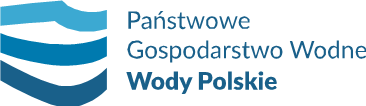 Zamawiający:Państwowe Gospodarstwo Wodne Wody PolskieRegionalny Zarząd Gospodarki Wodnej w Warszawieul. Zarzecze 13 B, 03-194 WarszawaWykonawca:________________________________pełna nazwa/firma lub imię i nazwisko________________________________adres ________________________________Regon, NIP/PESEL	   KRS/CEiDGreprezentowany przez:________________________________imię i nazwisko________________________________stanowisko/podstawa do reprezentacjiOŚWIADCZENIE WYKONAWCY/ WYKONAWCY WSPÓLNIE UBIEGAJĄCEGO SIĘ O UDZIELENIE ZAMÓWIENIA  / PODWYKONAWCY / DOSTAWCYo aktualności informacji zawartych w oświadczeniu, o którym mowa w art. 125 ust. 1 ustawyz dnia 11 września 2019 r. - Prawo zamówień publicznych, zwaną dalej "ustawą Pzp"□   WYKONAWCY □   WYKONAWCY WSPÓLNIE UBIEGAJĄCEGO SIĘ O UDZIELENIE ZAMÓWIENIA□   PODWYKONAWCY/ DOSTAWCY NA KTÓREGO PRZYPADA PONAD 10% WARTOŚCI ZAMÓWIENIA[zaznaczyć jakiego podmiotu dotyczy]Na potrzeby postępowania o udzielenie zamówienia publicznego pod nazwą: „Remont doku nr 3 jazu 
w Dębem”Oświadczam(y), że informacje zawarte w oświadczeniu, o którym mowa w art. 125 ust. 1 ustawy Pzp (Załącznik nr 4 do SWZ) w zakresie podstaw wykluczenia z postępowania na podstawie:1)   art. 108 ust. 1 pkt, 3, 4, 5, 6 ustawy Pzp,2)   art. 109 ust. 1 pkt 4), 5), oraz 7 – 10 ustawy Pzp,3)  art. 5k rozporządzenia Rady (UE) nr 833/2014 z dnia 31 lipca 2014 r. dotyczącego środków ograniczających w związku z działaniami Rosji destabilizującymi sytuację na Ukrainie (Dz. Urz. UE nr L 229 z 31.7.2014, str. 1), w brzmieniu nadanym rozporządzeniem Rady (UE) 2022/576 w sprawie zmiany rozporządzenia (UE) nr 833/2014 dotyczącego środków ograniczających w związku z działaniami Rosji destabilizującymi sytuację na Ukrainie (Dz. Urz. UE nr L 111 z 8.4.2022, str. 1), dalej: rozporządzenie 2022/576. b)   art. 7 ust. 1 ustawy z dnia 13 kwietnia 2022 r. o szczególnych rozwiązaniach w zakresie przeciwdziałania wspieraniu agresji na Ukrainę oraz służących ochronie bezpieczeństwa narodowego (Dz. U. poz. 835)są nadal aktualne.Jeśli dotyczy, należy zaznaczyć i wypełnić poniższą część oświadczenia:  Oświadczam, że zachodzą w stosunku do mnie podstawy wykluczenia z postępowania na podstawie art. …………. ustawy Pzp (podać mającą zastosowanie podstawę wykluczenia spośród wymienionych w art. 108 ust. 1 pkt 1, 2 i 5 lub art. 109 ust. 1 pkt 2 – 5 i 7 – 10 ustawy Pzp). Jednocześnie oświadczam, że w związku z ww. okolicznością, na podstawie art. 110 ust. 2 ustawy Pzp podjąłem następujące środki naprawcze i zapobiegawcze: …………………………………………………………………………[dokument należy sporządzić w postaci elektronicznej i podpisać kwalifikowanym podpisem elektronicznym, podpisem zaufanym lub podpisem osobistym osoby/osób uprawnionej/-ych do reprezentacji Wykonawcy]